KAMU HİZMET STANDARTLARI TABLOSUBaşvuru esnasında yukarıda belirtilen belgelerin dışında belge istenilmesi veya başvuru eksiksiz belge ile yapıldığı halde hizmetin belirtilen sürede tamamlanmaması durumunda ilk müracaat yerine ya da ikinci müracaat yerine başvurunuz.T.C.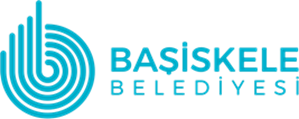 BAŞİSKELE BELEDİYE BAŞKANLIĞIBasın Yayın ve Halkla İlişkiler MüdürlüğüSıra NoHizmetin AdıBaşvuruda İstenilen BelgelerHizmetinTamamlanma Süresi(En Geç Süre )1İnternet Sayfası, Mobil UygulamaBaşiskele Belediyesi Mobil Cihaz Uygulaması Çek Gönder İle Gelen Taleplerİnternet Sayfası,  E-Posta, Sosyal Medya Kanalıyla Gelen Yazılı Başvurular2 Gün2İnternet Sayfasına Haber ve Duyuruların Girilmesiİnternet sayfasında duyurulması istenen metinler2 Saat3Hızlı İşler Merkezi- Çözüm MasasıYüz yüze görüşmelerde vatandaş Kimlik bilgisi ve iletişim bilgileri1 Gün4Hızlı İşler Merkezi- Çağrı Merkezicozum@basiskele.bel.tr üzerinden gönderilen e-posta BAŞTİM Kayıtları1 Gün5Hızlı İşler Merkezi-VIP Yardım HizmetlerKamu kurum ve kuruluşlarında da yapacakları iş ve işlemlerin çözüme kavuşması için bilgilendirme ve yönlendirme hizmeti 1 Saat6İnternet Sayfasına Haber ve Duyuruların Girilmesiİnternet sayfasında duyurulması istenen metinler2 Saatİlk Müracaat YeriBasın Yayın ve Halkla İlişkiler Müdürlüğüİkinci Müracaat YeriBelediye Başkan Yardımcısı 4Adı ve Soyadıİbrahim ÇELİKİZAdı ve SoyadıSema ARATUnvan Basın Yayın ve Halkla İlişkiler MüdürlüğüUnvan Belediye Başkan YardımcısıAdres Serdar Mah. Selahattin Eyyubi Cad. No:141190 Başiskele-KOCAELİAdres Serdar Mah. Selahattin Eyyubi Cad. No:141190 Başiskele-KOCAELİTelefon(0262) 310 12 23Telefon(0262) 310 12 09Faks(0262) 343 21 44Faks(0262) 343 21 44E-Posta ibrahimcelikiz@basiskele.bel.tr E-Posta semarat@basiskele.bel.tr